Table S1. List of accessions used in multiple alignments.Figure S1. Simple Neighbor-joining tree for nine different complete coronavirus genomes. Note that this tree is only for illustrative purposes. 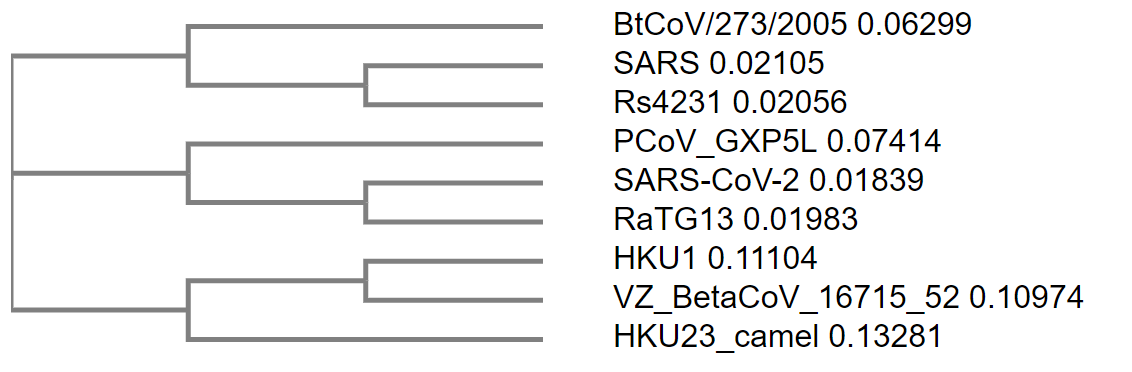 Table S2. Coordinates of SARS-CoV-2 G to U transversions. The coordinates and gene annotations are based on SARS-CoV-2 Reference Sequences: NC_045512.2. First nucleotide has coordinate 1.Figure S2. Sequence frequency logo based on nucleotide frequencies surrounding G to U mutation sites in SARS-CoV-2 genomes. We see that there is no specific context for these mutations.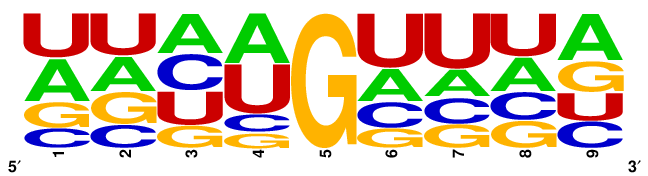 SARS-CoV-2 genomesSARS-CoV genomesHKU1 genomesMT121215.1AY395003.1KY674921.1MT334529.1AY394996.1MH940245.1MT385430.1AY304488.1DQ415911.1MT371050.1AY304486.1AY884001.1MT135041.1AY390556.1DQ415913.1MT385425.1EU371564.1DQ415902.1MT114413.1AY394985.1DQ339101.1MT192772.1AY278554.2MK167038.1MT135043.1EU371559.1DQ415912.1MT049951.1AY559093.1DQ415903.1MT385419.1AY394994.1DQ415899.1MT385421.1AY394986.1DQ415898.1MT114412.1JX163927.1DQ415897.1MT385424.1JX163926.1HM034837.1MT371049.1JX163923.1DQ415906.1MT114418.1JQ316196.1AY597011.2MT350282.1FJ882963.1DQ415908.1MT339041.1DQ898174.1DQ415904.1MT324062.1AY864806.1KY674943.1MT281577.1AY559096.1KY674942.1MT163719.1AY559095.1KY674941.1MT246480.1AY559086.1KF686346.1MT334533.1AY559085.1KF686343.1MT385423.1AY559084.1KF686341.1MT385417.1AY559083.1DQ415914.1MT385415.1AY559082.1DQ415910.1MT385414.1AY323977.2DQ415909.1MT374111.1AY291451.1DQ415907.1MT374110.1AY502928.1DQ415905.1MT374104.1AY502926.1DQ415901.1MT371048.1AY502923.1DQ415900.1MT370518.1AY394999.1DQ415896.1MT114417.1AY394998.1KT779556.1MT334542.1AY394995.1KT779555.1MT322401.1AY394993.1KF686344.1MT385420.1AY394992.1KF686342.1MT334541.1AY394991.1KF430201.1MT263396.1AY394987.1KF686340.1MT251978.1AY394983.1MT246460.1AY394978.1MT192773.1AY357075.1MT385429.1AY282752.2MT385422.1AY427439.1MT374115.1AY283796.1MT374102.1AP006561.1MT358675.1JX163925.1MT326187.1JX163928.1MT322424.1AY559081.1MT322417.1JX163924.1MT322405.1GU553363.1MT163718.1EU371563.1MT385436.1EU371561.1MT365033.1EU371560.1MT186683.1AY864805.1MT370516.1AY278741.1MT358637.1AY559087.1MT114415.1AY502932.1MT114414.1AY502930.1MT334544.1AY502929.1MT334538.1AY395002.1MT328035.1AY395000.1MT276324.1AY394990.1MT246462.1AY394989.1MT385426.1AY345986.1MT339039.1AY357076.1MT304483.1AY350750.1MT374116.1AY362699.1MT374114.1AY283794.1MT374108.1AY283795.1MT334534.1AY321118.1MT252780.1AY394850.2MT358705.1AP006560.1MT334547.1AP006559.1MT328032.1AP006557.1MT385427.1AY485278.1MT385418.1AY502927.1MT374113.1GU553365.1MT359865.1AY502931.1MT322413.1AY283797.1MT258381.1AY515512.1MT252702.1AY394979.1MT374112.1AY345988.1MT358715.1AY304495.1MT334540.1AY283798.2MT326178.1AP006558.1MT385416.1AY348314.1MT375481.1AY338174.1MT375447.1AY559092.1MT371047.1AY559091.1MT325634.1AY559088.1MT325593.1MK062179.1MT325592.1JN854286.1MT326190.1EU371562.1MT304487.1AY291315.1MT276328.1AY310120.1MT163717.1AY278491.2MT123290.1AY686864.1MT322409.1AY278488.2MT259278.1AY338175.1MT259254.1AY485277.1MT246466.1AY654624.1MT385432.1AY545914.1MT385428.1DQ497008.1MT374109.1AY502924.1MT358702.1AY595412.1MT263381.1MK062180.1MT385434.1DQ640652.1MT252797.1AY572035.1MT230904.1AY545919.1MT325621.1AY545916.1MT325620.1AY559094.1MT325619.1MK062181.1MT325617.1AY461660.1MT326117.1AY686863.1MT263395.1AY572034.1MT258380.1AY545917.1MT246452.1MK062183.1MT123291.2FJ959407.1MT375474.1DQ182595.1MT374107.1AY572038.1MT263429.1AY545918.1MT258377.1AY559090.1LC534418.1FJ882938.1MT385433.1MK062182.1MT252748.1AY279354.2MT345819.1AY278490.3MT322419.1MK062184.1MT276331.1FJ882957.1MT258378.1FJ882949.1MT246478.1FJ882947.1MT385438.1FJ882936.1MT380731.1FJ882935.1MT252779.1FJ882934.1MT358736.1FJ882933.1MT350239.1FJ882927.1MT350280.1AB257344.1MT350279.1AY278487.3MT350274.1AY613950.1MT344946.1AY613948.1MT325640.1FJ882961.1MT325618.1FJ882952.1MT325615.1FJ882948.1MT325614.1FJ882939.1MT325609.1FJ882937.1MT325591.1FJ882932.1MT325576.1AY568539.1MT325566.1JF292915.1MT304476.1JF292909.1MT304475.1FJ882958.1MT304474.1AY559089.1MT262900.1HQ890541.1LC534419.1FJ882945.1MT374106.1FJ882930.1MT358402.1FJ882926.1MT359866.1AY278489.2MT358694.1FJ882928.1MT345877.1AY613949.1MT325579.1AY613947.1MT322418.1JF292906.1MT322410.1JF292903.1MT246467.1HQ890538.1MT246454.1HQ890535.1MT163716.1HQ890532.1MT385435.1HQ890531.1MT375446.1HQ890529.1MT344961.1HQ890526.1MT325613.1FJ882940.1MT325563.1AY297028.1MT325562.1JF292905.1MT322397.1FJ882943.1MT093571.1AY772062.1MT375453.1FJ882953.1MT320538.2FJ882951.1MT358740.1JF292922.1MT350278.1FJ882962.1MT350277.1FJ882942.1MT350276.1FJ882931.1MT350273.1AY313906.1MT350272.1FJ882956.1MT350270.1FJ882955.1MT350267.1FJ882960.1MT350266.1FJ882950.1MT350265.1FJ882959.1MT350264.1FJ882944.1MT350263.1FJ882941.1MT344948.1KF514407.1MT345875.1FJ882954.1MT325638.1FJ882929.1MT325637.1JX162087.1MT325633.1AY463059.1MT325632.1AY351680.1MT325631.1AY463060.1MT325630.1AY559097.1MT325627.1AY545915.1MT325626.1MT325616.1MT325611.1MT325605.1MT325603.1MT325601.1MT325600.1MT325599.1MT325598.1MT325594.1MT325590.1MT325583.1MT325582.1MT325580.1MT325578.1MT325565.1MT325561.1MT322422.1MT304488.1MT304486.1MT293219.1MT276326.1MT262915.1MT262899.1MT262896.1MT258379.1MT126808.1MT066176.1MT066175.1MT252794.1MT358695.1MT358649.1MT344962.1MT345834.1MT326092.1MT322402.1MT293204.1MT251976.1LC528232.1MT374103.1MT358401.1MT358744.1MT358742.1MT344959.1MT344949.1MT344947.1MT345840.1MT325602.1MT325585.1MT325584.1MT324684.1MT246459.1MT192759.1LC528233.1MT380732.1MT380728.1MT350275.1MT350268.1MT344960.1MT334546.1MT325639.1MT325636.1MT325635.1MT325629.1MT325628.1MT325587.1MT325586.1MT325577.1MT325574.1MT325568.1MT326052.1MT304490.1MT276323.1MT263468.1MT385443.1MT252784.1MT252677.1MT350251.1MT325612.1MT295465.1MT258383.1MT259230.1MT152824.1MT385458.1MT252793.1MT358743.1MT350240.1MT345869.1MT325564.1MT304478.1MT259231.1MT123292.2MT066156.1MT385442.1MT385437.1MT114416.1MT350253.1MT350271.1MT350269.1MT344954.1MT325622.1MT325595.1MT039874.1MT304484.1MT304479.1MT291827.1MT276329.1MT276327.1MT259229.1MT252763.1MT375432.1MT114419.1MT345882.1MT328034.1MT325610.1MT325589.1MT291831.1MT093631.2MT344944.1MT325597.1MT325569.1MT263459.1MT123293.2MT385460.1MT385449.1MT380733.1MT344945.1MT345806.1MT325624.1MT325623.1MT325606.1MT325570.1MT326167.1MT326100.1MT304480.1MT291828.1MT385440.1MT252707.1MT358716.1MT344953.1MT345868.1MT345841.1MT325604.1MT325596.1MT304491.1MT304477.1MT293159.1MT385445.1MT380729.1MT375430.1MT358718.1MT350252.1MT334535.1MT304489.1MT259269.1MT246474.1MT385444.1MT380734.1MT380730.1MT252769.1MT375463.1MT345888.1MT325625.1MT325607.1MT325588.1MT325581.1MT325575.1MT325572.1MT325571.1MT322423.1MT252764.1MT375431.1MT372481.1MT358722.1MT358706.1MT345873.1MT328033.1MT263438.1MT263404.1MT246450.1MT385448.1MT385446.1MT344963.1MT325567.1MT291834.1MT293210.1MT263437.1MT263421.1MT259226.1MT385452.1MT252716.1MT375482.1MT375440.1MT350254.1MT350245.1MT350244.1MT322395.1MT259273.1MT259236.1MT252806.1MT252774.1MT358748.1MT358696.1MT345803.1MT325608.1MT325573.1MT326153.1MT322408.1MT293202.1MT293181.1MT263399.1MT246481.1MT246477.1MT385441.1MT252719.1MT375483.1MT326132.1MT322404.1MT293195.1MT293192.1MT252688.1MT358741.1MT345871.1MT326065.1MT293208.1MT263458.1MT263446.1MT263435.1MT263406.1MT259251.1MT259228.1MT385455.1MT252807.1MT252804.1MT375478.1MT358719.1MT326095.1MT326088.1MT293176.1MT276597.1MT263403.1MT263391.1MT259263.1MT246461.1MT385457.1MT385456.1MT385451.1MT350250.1MT350247.1MT326150.1MT326129.1MT326118.1MT326116.1MT326048.1MT322394.1MT293218.1MT259260.1MT252782.1MT252742.1MT358723.1MT358684.1MT344958.1MT344956.1MT344955.1MT326067.1MT326066.1MT322406.1MT385450.1MT252746.1MT375470.1MT375455.1MT358667.1MT345809.1MT345805.1MT326069.1MT326063.1MT293187.1MT293177.1MT276598.1MT263418.1MT246471.1MT375445.1MT326164.1MT326103.1MT322415.1MT322412.1MT293212.1MT293196.1MT263447.1MT375458.1MT375438.1MT358647.1MT350249.1MT344957.1MT345887.1MT345816.1MT293172.1MT246475.1MT385447.1MT252805.1MT252767.1MT375452.1MT345858.1MT345835.1MT326106.1MT322411.1MT291836.1MT293179.1MT246476.1MT385439.1MT358747.1MT345833.1MT293213.1MT263463.1MT259244.1MT246469.1MT385463.1MT385459.1MT345867.1MT345861.1MT293161.1MT251975.1MT375441.1MT358735.1MT358698.1MT358661.1MT350241.1MT350237.1MT345865.1MT293225.1MT293220.1MT293198.1MT293189.1MT293166.1MT259227.1MT252800.1MT252745.1MT358646.1MT350236.1MT326140.1MT322420.1MT293183.1MT263444.1MT252810.1MT252747.1MT358657.1MT345815.1MT326127.1MT326099.1MT326068.1MT263440.1MT263432.1MT259271.1MT252710.1MT358687.1MT345878.1MT345872.1MT326154.1MT326055.1MT322407.1MT293216.1MT293207.1MT263419.1MT263417.1MT259286.1MT050493.1MT358734.1MT358662.1MT350243.1MT345853.1MT326137.1MT326030.1MT293178.1MT252792.1MT252713.1MT358703.1MT326096.1MT326029.1MT246455.1MT012098.1MT385464.1MT252795.1MT372480.1MT358721.1MT345827.1MT345825.1MT326119.1MT263445.1MT252798.1MT375437.1MT345836.1MT345828.1MT345811.1MT263074.1MT259277.1MT259257.1MT246470.1MT385465.1MT385462.1MT385453.1MT291835.2MT358671.1MT350257.1MT350255.1MT345886.1MT326027.1MT322421.1MT322416.1MT259237.1MT385461.1MT358710.1MT358700.1MT358688.1MT350246.1MT345885.1MT322396.1MT293182.1MT293171.1MT263439.1MT246489.1MT246486.1MT246484.1MT252741.1MT358730.1MT358658.1MT345798.1MT251974.1MT251973.1MT246490.1MT252770.1MT252728.1MT358693.1MT326042.1MT263465.1MT263413.1MT263411.1MT263410.1MT252785.1MT252739.1MT375460.1MT350242.1MT345854.1MT345830.1MT326162.1MT326097.1MT326061.1MT293186.1MT263443.1MT263431.1MT259248.1MT385468.1MT385454.1MT252717.1MT252697.1MT263467.1MT385469.1MT375466.1MT345802.1MT326089.1MT326086.1MT326056.1MT326023.1MT263433.1MT246487.1MT385474.1MT385473.1MT385470.1MT252698.1MT358739.1MT358733.1MT358670.1MT345849.1MT293160.1MT345879.1MT345846.1MT326087.1MT293201.1MT259275.1MT252682.1MT358655.1MT350248.1MT293222.1MT358659.1MT259246.1MT240479.1MT385466.1MT252735.1MT358656.1MT263425.1MT263402.1MT308702.1MT291832.1MT293215.1MT263400.1MT252799.1MT358738.1MT358717.1MT358653.1MT293162.1MT263430.1MT246451.1MT226610.1MT252781.1MT358711.1MT358701.1MT358678.1MT327745.1MT293211.1MT259281.1MT246457.1MT192765.1MT358732.1MT358709.1MT358654.1MT326113.1MT326081.1MT322403.1MT300186.2MT375451.1MT358713.1MT345883.1MT345826.1MT326051.1MT293209.1MT293165.1MT263469.1MT259264.1MT375461.1MT358737.1MT358691.1MT358690.1MT358648.1MT326120.1MT263450.1MT246488.1MT252691.1MT358668.1MT345832.1MT326070.1MT322398.1MT252738.1MT252729.1MT358712.1MT358682.1MT358644.1MT326169.1MT326128.1MT326074.1MT291833.1MT263464.1MT263414.1MT251972.1MT252733.1MT358728.1MT358665.1MT358651.1MT326078.1MT263423.1MT259261.1MT072688.1MT385471.1MT252757.1MT358660.1MT345881.1MT345870.1MT320891.2MT291830.1MT263452.1MT263436.1MT259267.1MT358689.1MT326082.1MT326076.1MT326075.1MT252788.1MT252778.1MT358729.1MT358669.1MT350256.1MT345829.1MT326040.1MT293190.1MT263420.1MT252772.1MT358746.1MT358724.1MT358699.1MT358666.1MT358652.1MT326134.1MT293156.1MT263392.1MT385472.1MT252679.1MT358664.1MT326159.1MT326133.1MT259256.1MT358683.1MT358645.1MT345817.1MT326105.1MT326028.1MT252736.1MT358681.1MT345874.1MT345856.1MT293205.1MT293200.1MT252775.1MT350238.1MT326058.1MT258382.1MT358677.1MT358672.1MT326148.1MT263449.1MT252686.1MT326180.1MT326093.1MT308703.1MT291826.1MT263405.1MT252694.1MT252685.1MT252678.1MT293224.1MT263415.1MT259282.1MT246482.1MT246479.1MT246464.1MT252723.1MT263422.1MT251977.1MT385467.1MT326084.1MT263416.1MT259249.1MT345859.1MT293173.1MT263454.1MT259245.1MT246468.1MT252690.1MT263412.1MT251980.1MT252749.1MT375465.1MT375472.1MT326104.1MT252680.1MT326071.1MT263424.1MT259253.1MT246453.1MT263442.1MT252696.1MT344951.1MT344950.1MT358680.1MT345866.1MT263408.1MT252761.1MT345880.1MT326191.1MT246449.1MT252684.1MT358714.1MT344952.1MT326125.1MT251979.1MT252689.1MT358697.1MT263448.1MT326112.1MT326049.1MT253696.1MT358731.1MT308704.1MT345876.1MT077125.1MT259285.1MT253706.1MT358663.1MT358650.1MT263457.1MT252740.1MT252699.1MT252687.1MT370891.1MT252758.1MT291829.1MT252700.1MT326185.1MT292572.1MT252756.1MT252703.1MT263434.1MT326039.1MT252726.1MT375433.1MT345801.1MT326090.1MT252705.1MT252704.1MT326135.1MT326130.1MT292569.1MT246472.1MT252695.1MT358673.1MT246473.1MT252768.1MT326085.1MT256924.2MT292575.1MT259266.1MT233523.1MT292570.1MT198652.2MT292573.1MT358679.1MT345855.1MT326111.1MT293188.1MT233519.1MT252712.1MT292574.1MT252708.1MT252706.1MT370861.1MT370866.1MT259252.1MT358692.1MT263456.1MT375480.1MT375443.1MT370906.1MT370996.1MT345824.1MT293175.1MT370919.1MT375457.1MT370965.1MT263462.1MT263428.1MT345844.1MT252725.1MT375476.1MT326041.1MT370903.1MT252681.1MT252709.1MT263383.1MT259268.1MT252823.1MT371574.1MT371573.1MT371571.1MT326160.1MT375434.1MT326035.1MT259243.1MT371570.1MT326046.1MT252803.1MT259274.1MT370874.1MT371572.1MT326036.1MT375468.1MT370895.1MT345812.1MT259235.1MT293164.1MT375442.1MT326053.1MT263390.1MT370944.1MT252721.1MT293169.1MT252822.1MT370937.1MT370925.1MT370909.1MT252715.1MT252683.1MT370888.1MT326166.1MT370966.1MT370950.1MT326152.1MT370872.1MT370835.1MT370911.1MT370905.1MT370853.1MT326138.1MT370851.1MT293170.1MT370948.1MT345814.1MT293158.1MT263441.1MT375467.1MT370985.1MT370964.1MT370934.1MT370899.1MT370849.1MT370843.1MT326158.1MT326124.1MT370954.1MT326149.1MT371028.1MT371013.1MT371009.1MT371008.1MT371001.1MT370980.1MT370920.1MT370912.1MT370901.1MT370897.1MT370886.1MT370877.1MT370865.1MT370846.1MT370845.1MT326184.1MT371034.1MT371033.1MT371026.1MT371006.1MT370975.1MT370889.1MT370881.1MT370869.1MT370857.1MT370834.1MT345822.1MT370971.1MT371036.1MT371018.1MT370994.1MT370915.1MT370902.1MT370890.1MT370876.1MT370856.1MT370838.1MT370836.1MT371015.1MT371012.1MT370957.1MT370953.1MT370907.1MT370892.1MT370885.1MT370962.1MT326123.1MT252783.1MT371027.1MT371016.1MT370932.1MT370914.1MT370894.1MT370839.1MT375456.1MT371019.1MT370958.1MT370913.1MT370880.1MT370870.1MT370854.1MT370844.1MT326151.1MT371007.1MT370908.1MT370896.1MT370883.1MT370859.1MT371023.1MT371000.1MT370998.1MT370984.1MT370939.1MT370933.1MT370875.1MT370864.1MT370850.1MT370837.1MT345860.1MT370981.1MT370967.1MT370930.1MT370916.1MT370882.1MT370858.1MT371017.1MT370970.1MT370947.1MT370842.1MT371035.1MT370940.1MT370935.1MT370988.1MT370987.1MT370862.1MT326094.1MT371029.1MT371002.1MT370904.1MT370898.1MT375454.1MT375450.1MT370993.1MT370979.1MT370868.1MT370860.1MT370833.1MT370863.1MT293191.1MT370986.1MT370931.1MT370871.1MT370841.1MT358708.1MT371032.1MT371022.1MT370960.1MT370949.1MT371038.1MT370946.1MT263382.1MT252787.1MT370961.1MT370927.1MT326054.1MT370917.1MT246456.1MT252693.1MT370977.1MT370831.1MT263388.1MT370956.1MT370942.1MT358720.1MT370991.1MT326091.1MT263394.1MT252737.1MT246485.1MT326136.1MT259241.1MT345842.1MT345848.1MT370972.1MT345808.1MT326083.1MT252773.1MT326024.1MT293199.1MT293184.1MT259287.1MT370848.1MT293168.1MT345862.1MT375477.1MT263455.1MT293174.1MT252801.1MT375459.1MT263451.1MT263386.1MT293167.1MT375471.1MT293185.1MT326181.1MT259258.1MT259250.1MT259247.1MT293194.1MT252811.1MT345847.1MT326121.1MT263398.1MT259280.1MT252809.1MT293197.1MT345821.1MT293206.1MT345851.1MT345799.1MT252802.1MT233522.1MT345823.1MT326161.1MT263384.1MT293163.1MT259239.1MT326173.1MT345838.1MT263426.1MT263387.1MT345857.1MT374101.1MT385486.1MT339043.1MT370976.1MT322414.1MT371568.1MT370878.1MT375444.1MT246458.1MT358726.1MT375435.1MT252701.1MT263453.1MT293180.1MT358707.1MT371569.1MT370952.1MT385478.1MT370852.1MT370997.1MT358674.1MT252730.1MT334557.1MT375462.1MT334539.1MT334536.1MT334523.1MT334531.1MT334537.1MT334561.1MT334526.1MT322400.1MT375449.1MT385476.1MT385475.1MT385487.1MT385480.1MT259284.1MT358685.1MT358725.1MT345843.1MT345852.1MT345884.1MT385477.1MT385482.1MT385481.1MT385479.1MT345850.1MT372482.1MT339040.1MT358745.1MT385491.1MT375436.1MT385483.1MT375429.1MT385488.1MT385489.1MT385484.1MT375469.1MT385490.1MT385492.1MT375448.1MT385485.1MT375428.1MT385495.1MT385493.1MT385496.1MT385497.1MT385494.1CoodinateTypeNucleotide/Codon change53NongeneG to U88NongeneG to U90NongeneG to U101NongeneG to U198NongeneG to U199NongeneG to U208NongeneG to U219NongeneG to U261NongeneG to U332NonsynonymousGUU to UUU598SynonymousGUG to GUU625NonsynonymousAAG to AAU1148NonsynonymousGGC to UGC1580NonsynonymousGUU to UUU1895NonsynonymousGUA to UUA2632NonsynonymousAUG to AUU2764SynonymousGUG to GUU2782SynonymousGUG to GUU2951NonsynonymousGAU to UAU2957NonsynonymousGAU to UAU3231NonsynonymousGGU to GUU3251NonsynonymousGAC to UAC3259NonsynonymousCAG to CAU3286NonsynonymousGAG to GAU3871NonsynonymousAAG to AAU3947NonsynonymousGAU to UAU3955NonsynonymousAAG to AAU4148NonsynonymousGUU to UUU4201NonsynonymousAUG to AUU4255SynonymousCCG to CCU4288NonsynonymousGAG to GAU4975SynonymousGUG to GUU5062NonsynonymousUUG to UUU5572NonsynonymousAUG to AUU5716NonsynonymousAAG to AAU6819NonsynonymousAGU to AUU7675SynonymousGCG to GCU7936SynonymousGCG to GCU8102NonsynonymousGUU to UUU9049NonsynonymousAAG to AAU9479NonsynonymousGGU to UGU9705NonsynonymousUGU to UUU10846NonsynonymousAUG to AUU11042NonsynonymousGUU to UUU11083NonsynonymousUUG to UUU11417NonsynonymousGUU to UUU12208NonsynonymousAAG to AAU12464NonsynonymousGCA to UCA12467NonsynonymousGCC to UCC12491NonsynonymousGAC to UAC12572NonsynonymousGAU to UAU12578NonsynonymousGAU to UAU12582NonsynonymousAGU to AUU12773NonsynonymousGCU to UCU12793NonsynonymousAAG to AAU13513NonsynonymousCAG to CAU13571NonsynonymousGUU to UUU13771NonsynonymousUGG to UGU14044NonsynonymousUUG to UUU14118NonsynonymousCGC to CUC14229NonsynonymousAGC to AUC14718NonsynonymousAGG to AUG15193NonsynonymousGAG to GAU15418SynonymousGUG to GUU15672NonsynonymousAGU to AUU15906NonsynonymousAGG to AUG16075SynonymousCUG to CUU16377NonsynonymousCGU to CUU16396NonsynonymousCAG to CAU16858NonsynonymousAUG to AUU16897NonsynonymousAUG to AUU16912NonsynonymousUUG to UUU16957NonsynonymousUAG to UAU17278NonsynonymousAAG to AAU17302NonsynonymousAUG to AUU17338NonsynonymousCAG to CAU17427NonsynonymousUGU to UUU17679NonsynonymousCGC to CUC17808NonsynonymousAGA to AUA18149NonsynonymousGUU to UUU18281NonsynonymousGAC to UAC18325NonsynonymousAUG to AUU18756NonsynonymousCGU to CUU18762NonsynonymousUGA to UUA18898NonsynonymousUUG to UUU18973NonsynonymousAGG to AGU18984NonsynonymousUGG to UUG19542NonsynonymousUGA to UUA19645NonsynonymousAUG to AUU19656NonsynonymousAGG to AUG19684NonsynonymousAAG to AAU19999NonsynonymousGAG to GAU20002NonsynonymousUUG to UUU20134SynonymousCCG to CCU20476NonsynonymousCAG to CAU20580NonsynonymousUGA to UUA21151NonsynonymousGAG to GAU21204NonsynonymousAGC to AUC21225NonsynonymousGGU to GUU21452NonsynonymousGUC to UUC21800NonsynonymousGAU to UAU21830NonsynonymousGUU to UUU21850NonsynonymousGAG to GAU22051SynonymousGCG to GCU22335NonsynonymousUGG to UUG22436NonsynonymousGCA to UCA22468SynonymousACG to ACU22661NonsynonymousGUC to UUC22785NonsynonymousAGA to AUA23120NonsynonymousGCA to UCA23242SynonymousCUG to CUU23405NonsynonymousGUU to UUU23593NonsynonymousCAG to CAU23755NonsynonymousAUG to AUU23856NonsynonymousCGU to CUU24095NonsynonymousGCU to UCU24348NonsynonymousAGU to AUU24368NonsynonymousGAC to UAC24755NonsynonymousGUG to UUG24794NonsynonymousGCU to UCU24928SynonymousGUG to GUU25249NonsynonymousAUG to AUU25250NonsynonymousGUG to UUG25302NonsynonymousUGU to UUU25305NonsynonymousUGU to UUU25429NonsynonymousUGU to UUU25494NonsynonymousGAU to UAU25523SynonymousCGG to CGU25534NonsynonymousUGU to UUU25563NonsynonymousGAG to UAG25606NonsynonymousAGC to AUC25644NonsynonymousGUU to UUU25677NonsynonymousGCU to UCU25691NonsynonymousUGG to UGU25740NonsynonymousGAG to UAG25767NonsynonymousGAG to UAG25770NonsynonymousGCU to UCU25775NonsynonymousUUG to UUU25785NonsynonymousGAA to UAA25979NonsynonymousUGG to UGU26063NonsynonymousUGG to UGU26109NonsynonymousGCC to UCC26144SynonymousCGG to CGU26233NongeneG to U26526NonsynonymousGCA to UCA26690SynonymousCUG to CUU26730NonsynonymousGUU to UUU26775NonsynonymousGCU to UCU27147NonsynonymousGAC to UAC27225NonsynonymousCAG to CAU27226NonsynonymousGUU to UUU27327NonsynonymousAAG to AAU27382NonsynonymousGAU to UAU27877NonsynonymousUGU to UUU28001SynonymousCCG to CCU28077NonsynonymousGUG to UUG28086NonsynonymousGCU to UCU28089NonsynonymousGGU to UGU28191NonsynonymousGUG to UUG28202SynonymousUCG to UCU28280NonsynonymousGAU to UAU28300NonsynonymousCAG to CAU28378SynonymousGCG to GCU28392NonsynonymousCGU to CUU28541NonsynonymousGCU to UCU28655NonsynonymousGAC to UAC28703NonsynonymousGAU to UAU28727NonsynonymousGCU to UCU28739NonsynonymousGCA to UCA28812NonsynonymousAGU to AUU28827NonsynonymousCGU to CUU28842NonsynonymousAGU to AUU28851NonsynonymousAGU to AUU28985NonsynonymousGGC to UGC29027NonsynonymousGCU to UCU29140NonsynonymousCAG to CAU29254SynonymousUCG to UCU29431NonsynonymousCAG to CAU29462NonsynonymousGCU to UCU29465NonsynonymousGCA to UCA29511NonsynonymousAGU to AUU29543NongeneG to U29557NongeneG to U29628NonsynonymousCGU to CUU29688NongeneG to U29692NongeneG to U29711NongeneG to U29736NongeneG to U29742NongeneG to U29747NongeneG to U29764NongeneG to U29781NongeneG to U29864NongeneG to U